解答例解答例解答例解説解説１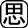 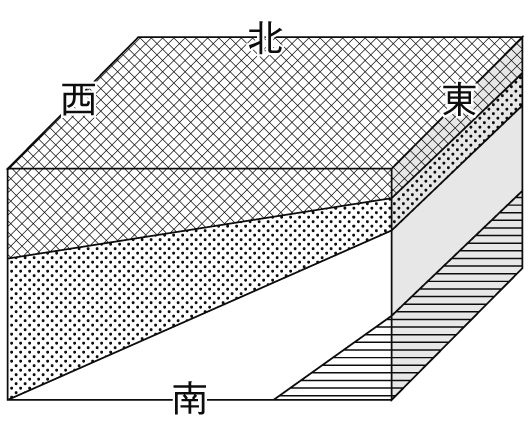 １CとDのボーリング試料ではほぼちがいがなく，CとDにある赤色の層がAとBでは存在しない。このことから，CとDの間ではいておらず，C・Dの層からB，Aの層に向かって傾いていると考えられる。これらの考えをもとにして，地層の傾きを図示する。２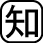 ⑴　中生代⑵　昔は海の底であったこと２⑴　⑵　ヒマラヤ山脈は，以前は海底であった地層がし上げられたもので，海に生息していた生物の化石が発見されている。山頂付近には，イエローバンドと呼ばれるウミユリの化石をふくむ白い帯が見られる。３⑴　火山灰は広い範囲で積もるから⑵　海岸から離れた深い海（または沼や湖）の底３⑴　した火山の火山灰は広にわたってするため，れた地域の地層をする際の手がかりとなる。大阪平野にも，約90万年前に九州で噴火した火山から運ばれてきた火山灰の地層（アズキ火山灰層）が見られる。⑵　はが小さいため，水の流れがおだやかなところに堆積する。そのため，海岸かられた深い海やや湖であったと考えられる。